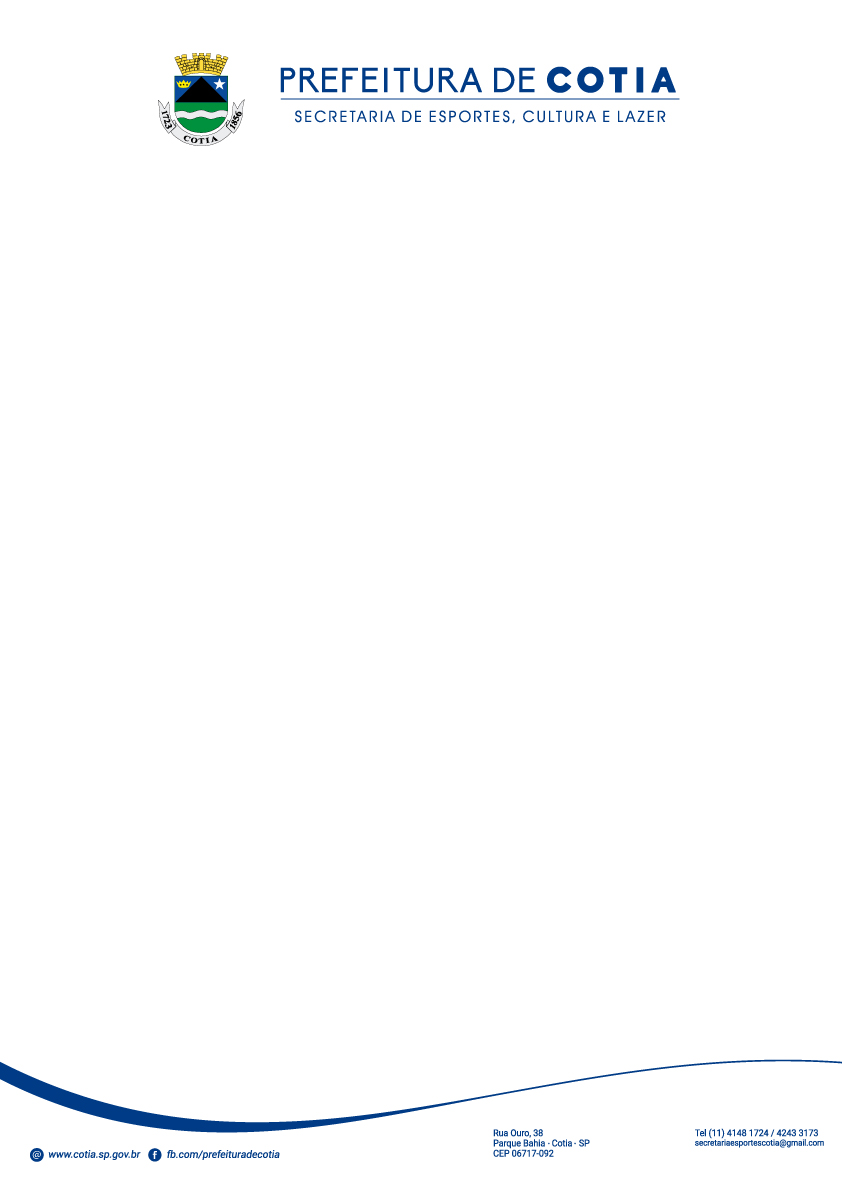 CAMPEONATO MUNICIPAL DE FUTEBOL 2019   10/07/2019ADENDO AO REGULAMENTO  TECNICO  NAS SEGUINTES CATEGORIAS 1°,2°,3°, 4° DIVISÕES.ART. 2º – 2º FASE  QUARTAS DE FINAISOs jogos serão em 02(duas)  partidas sendo ida e volta.Permanecendo o empate no saldo de gol da fase de quarta de final, a partida será decidida nas penalidadesSendo 5 penalidades na primeira serie, em caso de empate partiremos para penalidades alternadas.Obs. Para efeito de acesso as equipes perdedoras na fase de quartas de finais será aplicado o critério de desempate entre todas as fases.DO CRITÉRIO DE DESEMPATEEm caso de igualdade, será aplicado o seguinte critério, que excluem os demais pela ordem, para desempate como segue:Maiores números de vitóriasMaior saldo de golsMaiores números de gols marcadosMenor número de gols sofridosMenor número de cartões vermelhosMenor número de cartões amarelosConfronto diretoSorteio na SecretariaADENDO AO REGULAMENTO GERALATIGO 5°PARAGRAFO 5°A/1 – A agremiação que sentir prejudicado na partida terá o prazo de 48h a contar ao termino da partida para protocolar seu requerimento ao depto jurídico do campeonato municipal 2019.A/2- O depto jurídico só  aceitara denuncia se o denunciante for parte legitima.